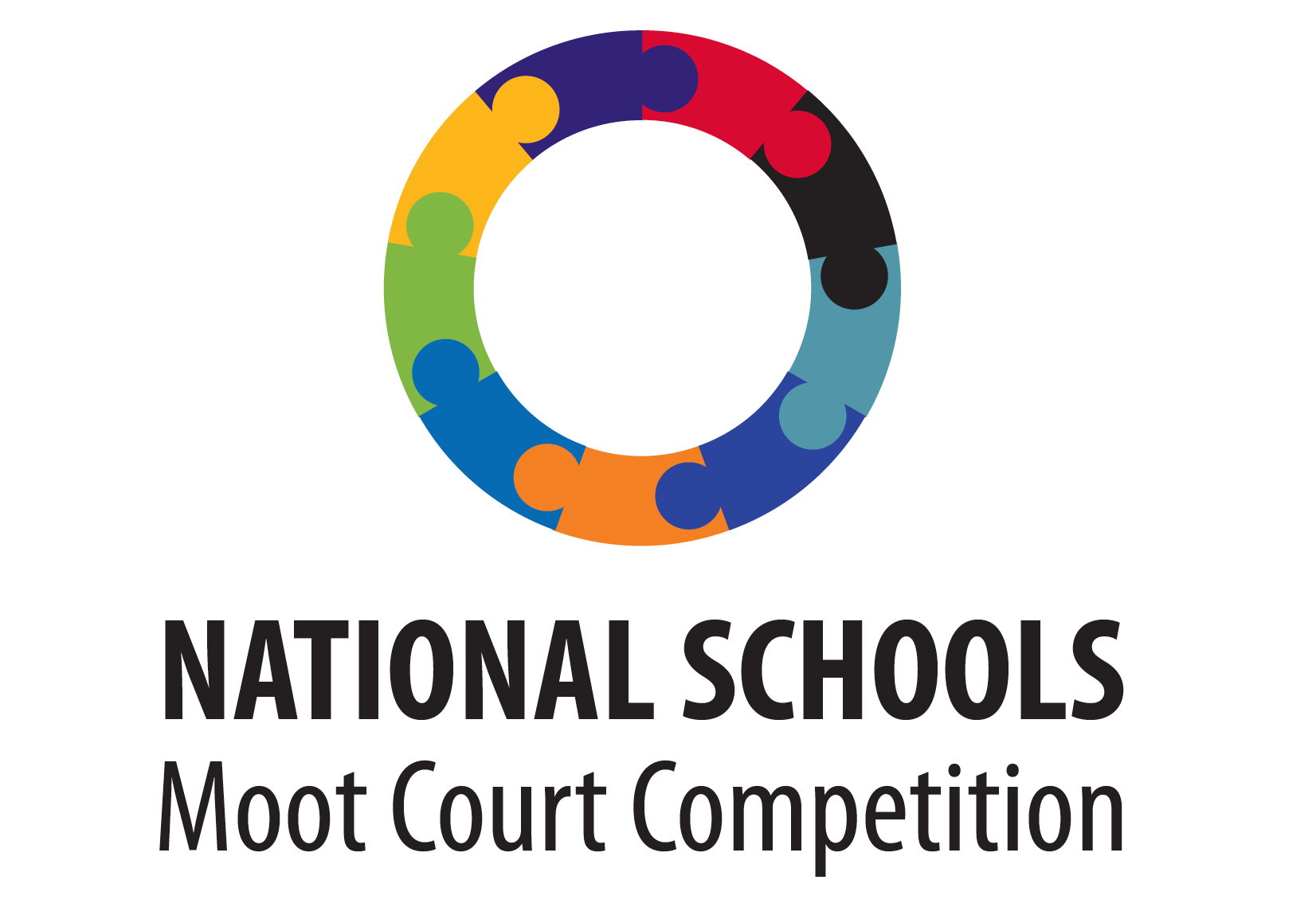 2017 Official TimelineRelease of the Hypothetical Case and Resource Pack:		16 January 2017Release of the 2017 Official Rules		16 January 2017Essays Submission Deadline		28 July 2017With Official Cover Page Attached:	Announcement of the teams selected to participate in the		19 August 2017Provincial Oral Rounds: 			19 Aug to 2 Sep(Dates to be confirmed by the provincial DbE/DoJ)		National Oral Rounds Arrival and Opening:		4 October 2017Preliminary Rounds:		5 October 2017Semi-Final Rounds:		6 October 2017Excursion:		7 October 2017Grand Final Oral Round:		8 October 2017Departure:		8 October 2017